IntroductionThe Maryland Volleyball Program (MVP) provides opportunities for boys to compete in USA Volleyball Junior Olympic competitions at local, regional, and national levels. MVP was first established in 1986 and has competed in every JOV National Championship since 1987.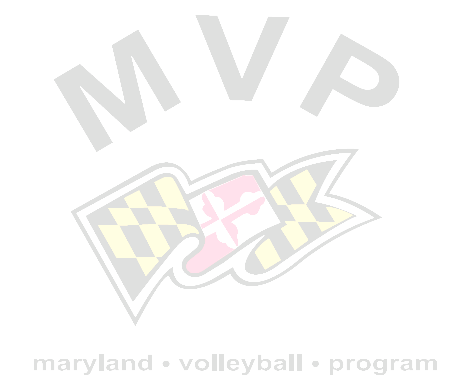 Coaching PhilosophyWe are dedicated to providing quality training above and beyond what is available through the school systems through competitions at local, regional, and national levels. This competitive athletic experience enhances social development, contributes to mental and physical health, and teaches the values of teamwork, responsibility, self- discipline, and self-motivation.It is our sincere desire to provide a solid foundation of fundamentals to enable participants to develop not only as players, but also as persons. Given this base, we hope that these youths will continue playing well beyond their Junior Olympic years. Volleyball is truly a lifetime sport.Coaching StaffMVP provides one of the best coaching staffs in the area. Our coaching staff includes USA Volleyball High Performance Coaches and Players, NCAA All-American players, a USAV Open Nationals Most Valuable Player, local high school volleyball coaches, and lifetime volleyball players. Our staff has participated at every level possible and this unique combination provides our players with the best training available.CommitmentPlaying for MVP can be a significant time and financial commitment. Practices begin at the end of October and the tournament season begins in January culminating with the USAV Junior Olympic Championships in July. Competitive travel teams are expected to practice twice a week (exact location is TBD); one weeknight and one weekend practice (usually Sunday afternoons). Financially, the cost of an entire season (October thru July) can range from $900-$2,000 depending on whether placed on a regional, coastal or national team. This cost is all inclusive and covers facility rentals, equipment costs, uniforms, registration fees, and travel costs (excluding airfare).  Throughout the season, MVP may participate in various fundraisers to help defer the costs of the seasonIf there are concerns with respect to the financial commitment, please speak with the MVP Director for possible options.TeamsEach year we seek to support at least three teams: one 14 and under, one 16/15 and under, and one 18/17 and under teams. Additional teams may be formed based on the number of participants.  On average, each team will have approximately ten players. These numbers ensure that we can provide sufficient training and attention for each individual player.Age Definition18 & under: players born on or after September 1, 1997 (or born on or after September 1, 1996 AND high school student during some part of the current academic year)17 & under: players born on or after September 1, 199816 & under: players born on or after September 1, 199915 & under: players born on or after September 1, 200014 & under: players born on or after September 1, 2001Tryout ProcessWe are supporting three tryout dates. Please note that the time is different for each week so that boys with other obligations can try out. Although it is acceptable to miss a tryout, it is in the player’s best interest to attend as many as possible so that our coaching staff can properly evaluate each player.A player MUST try out in his age group before trying out for an older age group.Tryout CostThe cost is $50/player for all three sessions, with $10 discount for pre-registering on the MVP website. This fee is above and beyond the CHRVA/USAV membership fee that is required. Please make checks payable to the “Maryland Volleyball Program” or bring exact change.CHRVA Membership RequiredAll players must register online on the CHRVA website:  (http://www.chrva.org/page/show/108453-register-for-chrva). All players must bring proof of CHRVA membership with them in order to tryout. Without proof of CHRVA membership, players will not be allowed to tryout. No EXCEPTIONS!